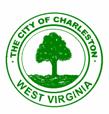 Charleston Historic Landmarks CommissionAgenda3:00 p.m., May 17, 2018City Service Center Conference Room915 Quarrier StreetItems for ReviewCOA-18-0169Application of Alan Black requesting a Certificate of Appropriateness in order to replace the original slate roof with shingles on the property located at 1565 Quarrier Street.COA-18-0170Application of Judy Belcher requesting a Certificate of Appropriateness in order to remove a metal and concrete staircase and replace a door with a window on a secondary façade of the structure located at 1535 Quarrier Street.Minor Work PermitsDiscussion ItemsApproval of minutes of April 19, 2018.Next meeting is June 21, 2018. 